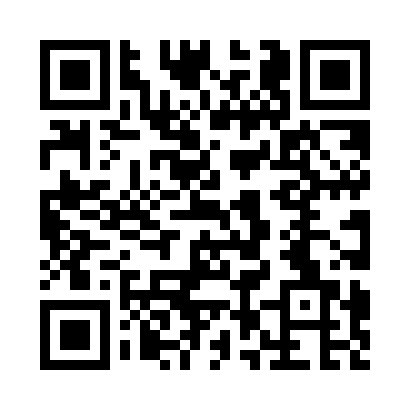 Prayer times for West Richwoods, Arkansas, USAMon 1 Jul 2024 - Wed 31 Jul 2024High Latitude Method: Angle Based RulePrayer Calculation Method: Islamic Society of North AmericaAsar Calculation Method: ShafiPrayer times provided by https://www.salahtimes.comDateDayFajrSunriseDhuhrAsrMaghribIsha1Mon4:295:561:135:028:299:562Tue4:305:571:135:028:299:563Wed4:305:571:135:028:299:554Thu4:315:581:135:038:299:555Fri4:325:581:135:038:289:556Sat4:325:591:145:038:289:547Sun4:335:591:145:038:289:548Mon4:346:001:145:038:289:549Tue4:356:011:145:038:279:5310Wed4:366:011:145:038:279:5311Thu4:366:021:145:038:279:5212Fri4:376:021:145:038:269:5113Sat4:386:031:155:038:269:5114Sun4:396:041:155:048:259:5015Mon4:406:041:155:048:259:4916Tue4:416:051:155:048:249:4917Wed4:426:061:155:048:249:4818Thu4:436:061:155:048:239:4719Fri4:446:071:155:048:239:4620Sat4:446:081:155:048:229:4521Sun4:456:091:155:038:219:4422Mon4:466:091:155:038:219:4323Tue4:476:101:155:038:209:4224Wed4:486:111:155:038:199:4125Thu4:496:121:155:038:199:4026Fri4:506:121:155:038:189:3927Sat4:526:131:155:038:179:3828Sun4:536:141:155:038:169:3729Mon4:546:151:155:038:159:3630Tue4:556:151:155:028:149:3531Wed4:566:161:155:028:149:34